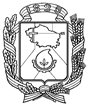 АДМИНИСТРАЦИЯ ГОРОДА НЕВИННОМЫССКАСТАВРОПОЛЬСКОГО КРАЯПОСТАНОВЛЕНИЕ31.03.2022                                   г. Невинномысск                                        № 401О внесении изменений в постановление администрации города Невинномысска от 20.09.2019 № 1697В соответствии с кадровыми изменениями, постановляю:1. Внести в постановление администрации города Невинномысска от 20.09.2019 № 1697 «О назначении ответственных должностных лиц за размещение информации о качестве условий осуществления образовательной деятельности муниципальными образовательными организациями города Невинномысска» следующие изменения:1.1. В подпункте 1.1 пункта 1 слова «первого заместителя главы администрации города Невинномысска Олешкевич Т.А.» заменить словами «заместителя главы администрации города, руководителя финансового управления администрации города Невинномысска Колбасову О.В.».1.2. В пункте 3 слова «первого заместителя главы администрации города Невинномысска Олешкевич Т.А.» заменить словами «исполняющего обязанности первого заместителя главы администрации города Невинномысска заместителя главы администрации города, руководителя финансового управления администрации города Невинномысска      Колбасову О.В.».2. Опубликовать настоящее постановление в газете «Невинномысский рабочий», а также разместить в сетевом издании «Редакция газеты «Невинномысский рабочий» и на официальном сайте администрации города Невинномысска в информационно-телекоммуникационной сети «Интернет».3. Контроль за исполнением настоящего постановления возложить на исполняющего обязанности первого заместителя главы администрации города Невинномысска заместителя главы администрации города, руководителя финансового управления администрации города Невинномысска Колбасову О.В.Исполняющий полномочия и обязанности главы города Невинномысска, первый заместитель главы администрации города Невинномысска                                                                     В.Э. Соколюк